BCS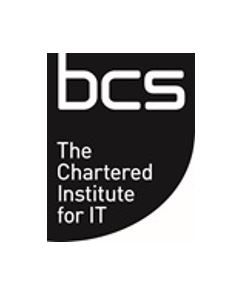 3 Newbridge SquareSwindonWiltshire		SN1 1BYT: +44 (0) 1793 417 655E: custsupport@bcs.ukW: www.bcs.org BCS Photography and Filming Consent FormBCS does not permit photographs, video or other images of young people to be taken without consent.  If the child is under 13, consent must be obtained from a parent / guardian. If the child is over 13, it’s good practice to inform parents that photographs and/or videos of their child may be used if the child has given consent.BCS will take appropriate steps to ensure images used are solely for the purpose for which they are intended. If you become aware that these images are being used inappropriately, please inform us immediately.Declaration of Consent – Child aged 13 or overPlease tick each box (or strike out what you do not consent to), then sign this form.Declaration of Consent - Parent / Carer of Child Under 16Please tick each box (or strike out what you do not consent to), then sign this form.Name of Child:Age:I do/do not give permission for BCS to use my photograph for display purposes.I do/do not give permission for BCS to use my photograph for display purposes.I do/do not give permission for BCS to use my photograph for display purposes.I do/do not give permission for BCS to use my photograph for display purposes.¨I do/do not give permission for my photograph to be used on the BCS and its associated websites.I do/do not give permission for my photograph to be used on the BCS and its associated websites.I do/do not give permission for my photograph to be used on the BCS and its associated websites.I do/do not give permission for my photograph to be used on the BCS and its associated websites.¨I do/do not give permission for my photograph to be used on BCS social media pages.I do/do not give permission for my photograph to be used on BCS social media pages.I do/do not give permission for my photograph to be used on BCS social media pages.I do/do not give permission for my photograph to be used on BCS social media pages.¨I do/do not give permission for video of me to be used on the BCS website.I do/do not give permission for video of me to be used on the BCS website.I do/do not give permission for video of me to be used on the BCS website.I do/do not give permission for video of me to be used on the BCS website.¨I do/do not give permission for video of me to be used on BCS social media pages.I do/do not give permission for video of me to be used on BCS social media pages.I do/do not give permission for video of me to be used on BCS social media pages.I do/do not give permission for video of me to be used on BCS social media pages.¨SignatureToday’s datePrint nameI do/do not give permission for BCS to use my child’s photograph for display purposes.I do/do not give permission for BCS to use my child’s photograph for display purposes.I do/do not give permission for BCS to use my child’s photograph for display purposes.I do/do not give permission for BCS to use my child’s photograph for display purposes.¨I do/do not give permission for BCS to use my child’s photograph to be used on the BCS and its associated websites.I do/do not give permission for BCS to use my child’s photograph to be used on the BCS and its associated websites.I do/do not give permission for BCS to use my child’s photograph to be used on the BCS and its associated websites.I do/do not give permission for BCS to use my child’s photograph to be used on the BCS and its associated websites.¨I do/do not give permission for my child’s photograph to be used on BCS social media pages.I do/do not give permission for my child’s photograph to be used on BCS social media pages.I do/do not give permission for my child’s photograph to be used on BCS social media pages.I do/do not give permission for my child’s photograph to be used on BCS social media pages.¨I do/do not give permission for a video of my child to be used on the BCS and its associated websites.I do/do not give permission for a video of my child to be used on the BCS and its associated websites.I do/do not give permission for a video of my child to be used on the BCS and its associated websites.I do/do not give permission for a video of my child to be used on the BCS and its associated websites.¨I do/do not give permission for a video of my child to be used on BCS social media pages.I do/do not give permission for a video of my child to be used on BCS social media pages.I do/do not give permission for a video of my child to be used on BCS social media pages.I do/do not give permission for a video of my child to be used on BCS social media pages.¨SignatureToday’s datePrint nameRelationship to child